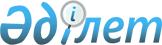 О закреплении за членами Коллегии и департаментами Евразийской экономической комиссии соглашений, формирующих договорно-правовую базу Таможенного союза и Единого экономического пространства, в отношении которых будет осуществляться мониторинг хода их реализацииРешение Коллегии Евразийской экономической комиссии от 12 апреля 2012 года № 28

      Коллегия Евразийской экономической комиссии решила:



      1. Утвердить Перечень ответственных за мониторинг хода реализации соглашений, формирующих договорно-правовую базу Таможенного союза и Единого экономического пространства (прилагается).



      2. Членам Коллегии Евразийской экономической комиссии докладывать по данному вопросу на заседаниях Коллегии не реже 1 раза в месяц.



      3. Настоящее Решение вступает в силу по истечении десяти дней после его официального опубликования.      Председатель                               В.Б. Христенко

УТВЕРЖДЕН          

Решением Коллегии Евразийской 

экономической Комиссии    

от 12 апреля 2012 г. № 28   

Перечень ответственных за мониторинг хода реализации

соглашений, формирующих нормативно-правовую базу Таможенного

союза и Единого экономического пространства      Сноска. Перечень с изменениями, внесенными решением Коллегии Евразийской экономической комиссии от 30.08.2012 № 151.
					© 2012. РГП на ПХВ «Институт законодательства и правовой информации Республики Казахстан» Министерства юстиции Республики Казахстан
				№№

п/пНаименование

международного договораВступление в

силуПримечаниеОтветственный

член КоллегииОтветственный

департамент в

ЕЭК1. Международные договоры, направленные на завершение формирования

договорно-правовой базы Таможенного союза1. Международные договоры, направленные на завершение формирования

договорно-правовой базы Таможенного союза1. Международные договоры, направленные на завершение формирования

договорно-правовой базы Таможенного союза1. Международные договоры, направленные на завершение формирования

договорно-правовой базы Таможенного союза1. Международные договоры, направленные на завершение формирования

договорно-правовой базы Таможенного союза1. Международные договоры, направленные на завершение формирования

договорно-правовой базы Таможенного союза1.Договор о создании

единой таможенной

территории и

формировании

Таможенного союза от 6

октября 2007 г.10.10.2008 г.

Решение МГС №

3 от

10.10.2008 г.Т.Д.ВаловаяДепартамент

развития

интеграции

Департамент

торговой

политики2.Протокол о порядке

вступления в силу

международных

договоров, направленных

на формирование

договорно-правовой базы

Таможенного союза,

выхода из них и

присоединения к ним от

6 октября 2007 г.11.01.2009 г.Т.Д.ВаловаяДепартамент

развития

интеграции3.Соглашение о едином

таможенно-тарифном

регулировании от 25

января 2008 г.01.01.2010 г.

Решение МГС №

18 от

27.11.2009 г.А.А.СлепневДепартамент

таможенно-

тарифного и

нетарифного

регулирования4.Соглашение о единых правилах определения страны происхождения товаров от 25 января 2008 г.01.07.2010 г. Решение МГС № 36 от 21.05.2010 г.Решением МГС (ВОТС) от 12 декабря 2008 г. № 7 определено, что срок введения в действие Соглашения должен быть увязан со вступлением в силу основополагающих документов по формированию Таможенного союзаА.А.СлепневДепартамент таможенно-тарифного и нетарифного регулирования Департамент таможенного законодательства и правоприменительной практики5.Соглашение о единых

мерах нетарифного

регулирования в

отношении третьих стран

от 25 января 2008 г.01.01.2010 г.

Решение МГС №

19 от

27.11.2009 Г.А.А.СлепневДепартамент

таможенно-

тарифного и

нетарифного

регулирования6.Соглашение о применении

специальных защитных,

антидемпинговых и

компенсационных мер по

отношению к третьим

странам от 25 января

2008 г.01.07.2010 Г.

Решение МГС №

37 от

21.05.2010 г.А.А.СлепневДепартамент

защиты

внутреннего

рынка7.Соглашение об

определении таможенной

стоимости товаров,

перемещаемых через

таможенную границу

Таможенного союза от 25

января 2008 г.01.07.2010 г.

для РФ и РК,

06.07.2010 г.

для РБ

Решение МГС №

17 от

27.11.2009 г.Решением

МГС (ВОТС)

от 12

декабря

2008 г.

№ 7

определе-

но, что

срок

введения в

действие

Соглашения

должен

быть

увязан со

вступле-

нием в

силу

осново-

полагающих

документов

по

формиро-

ванию

Таможен-

ного союзаА.А.СлепневДепартамент

таможенно-

тарифного и

нетарифного

регулирования

Департамент

таможенного

законодательства

и

правопримени-

тельной практики8.Соглашение о ведении

таможенной статистики

внешней и взаимной

торговли товарами

Таможенного союза от 25

января 2008 г.09.06.2009 г.

Решение МГС №

13 от

09.06.2009 г.Т.Д.ВаловаяДепартамент

статистики

Департамент

таможенно-

тарифного и

нетарифного

регулирования9.Соглашение о принципах

взимания косвенных

налогов при экспорте и

импорте товаров,

выполнении работ,

оказании услуг в

Таможенном союзе от 25

января 2008 г.01.07.2010 г.

Решение МГС №

36 от

21.05.2010 г.Т.М.

СулейменовДепартамент

финансового

сектора10.Соглашение об условиях

и механизме применения

тарифных квот от 12

декабря 2008 г.01.01.2010 г.

Решение МГС №

18 от

27.11.2009 г.А.А.СлепневДепартамент

таможенно-

тарифного и

нетарифного

регулирования11.Протокол об условиях и

порядке применения в

исключительных случаях

ставок ввозных

таможенных пошлин,

отличных от ставок

Единого таможенного

тарифа от 12 декабря

2008 г.01.01.2010 г.

А.А.Слепнев

Решение МГС №

18 от

27.11.2009 г.А.А.СлепневДепартамент

таможенно-

тарифного и

нетарифного

регулирования12.Протокол о

предоставлении тарифных

льгот от 12 декабря

2008 г.01.01.2010 г.

А.А.Слепнев

Решение МГС №

18 от

27.11.2009 г.А.А.СлепневДепартамент

таможенно-

тарифного и

нетарифного

регулирования13.Протокол о единой

системе тарифных

преференций Таможенного

союза от 12 декабря

2008 г.01.01.2010 г.

Решение МГС №

18 от

27.11.2009 г.А.А.СлепневДепартамент

таможенно-

тарифного и

нетарифного

регулирования14.Соглашение о правилах

определения

происхождения товаров

из развивающихся и

наименее развитых стран

от 12 декабря 2008 г.01.07.2010 г.

Решение МГС №

36 от

21.05.2010 г.А.А.СлепневДепартамент

торговой

политики

Департамент

защиты

внутреннего

рынка

Департамент

таможенного

законодательства

и

правопримени-

тельной практики15.Протокол об

обеспечении

единообразного

применения правил

определения таможенной

стоимости товаров,

перемещаемых через

таможенную границу

Таможенного союза от 12

декабря 2008 г.19.05.2011 г.

Решение МГС №

82 от

19.05.2011 г.В.А.ГошинДепартамент

таможенного

законодательства

и

правопримени-

тельной практики16.Соглашение о

Секретариате Комиссии

Таможенного союза от 12

декабря 2008 г.19.11.2010 г.

Решение МГС №

58 от

19.11.2010 г.Временно

применя-

лось с

12.12.2008

до

вступления

в силу.Т.Д.ВаловаяДепартамент

развития

интеграции17.Соглашение о порядке

введения и применения

мер, затрагивающих

внешнюю торговлю

товарами, на единой

таможенной территории в

отношении третьих стран

от 9 июня 2009 г.01.01.2010 г.

Решение МГС №

19 от

27.11.2009 г.А.А.СлепневДепартамент

таможенно-

тарифного и

нетарифного

регулирования18.Соглашение о правилах

лицензирования в сфере

внешней торговли

товарами от 9 июня 2009

г.Решение МГС №

19 от

27.11.2009 г.А.А.СлепневДепартамент

таможенно-

тарифного и

нетарифного

регулирования

Департамент

статистики19.Протокол о статусе

Центра таможенной

статистики Комиссии

Таможенного союза от 11

декабря 2009 г.01.07.2010 г.

Решение МГС №

40 от

21.05.2010 г.Т.Д.ВаловаяДепартамент

статистики20.Договор о Таможенном

кодексе Таможенного

союза от 27 ноября 2009

г.01.07.2010 г.

для РК и РФ,

06.07.2010

для РБ

Решение МГС №

48 от

05.07.2010 г.Протокол о

внесении

изменений

в

Таможенный

кодекс

Таможен-

ного союза

от 16

апреля

2010 г.В.А.ГошинДепартамент

таможенного

законодательства

и правопримени-

тельной практики21.Соглашение об обращении

продукции, подлежащей

обязательной оценке

(подтверждению)

соответствия, на

таможенной территории

Таможенного союза от 11

декабря 2009 г.01.07.2010 г.

Решение МГС №

38 от

21.05.2010 г.В.Н.КорешковДепартамент

технического

регулирования и

аккредитации22.Соглашение о взаимном

признании аккредитации

органов по сертификации

(оценке (подтверждению)

соответствия) и

испытательных

лабораторий (центров),

выполняющих работы по

подтверждению оценке

(подтверждению)

соответствия от 11

декабря 2009 г.01.07.2010 г.

Решение МГС №

38 от

21.05.2010 г.В.Н.КорешковДепартамент

технического

регулирования и

аккредитации23.Соглашение Таможенного

союза по санитарным

мерам от 11 декабря

2009 г.01.07.2010 г.

Решение МГС №

39 от

21.05.2010 г.В.Н.КорешковДепартамент

санитарных,

фитосанитарных и

ветеринарных

норм24.Соглашение Таможенного

союза по

ветеринарно-санитарным

мерам от 11 декабря

2009 г.01.07.2010 г.

Решение МГС №

39 от

21.05.2010 г.В.Н.КорешковДепартамент

санитарных,

фитосанитарных и

ветеринарных

норм25.Соглашение Таможенного

союза о карантине

растений от 11 декабря

2009 г.01.07.2010 г.

Решение МГС №

39 от

21.05.2010 г.В.Н.КорешковДепартамент

санитарных,

фитосанитарных и

ветеринарных

норм26.Протокол о внесении

изменений в Соглашение

о принципах взимания

косвенных налогов при

экспорте и импорте

товаров, выполнении

работ, оказании услуг в

Таможенном союзе от 25

января 2008 г., от 11

декабря 2009 г.01.07.2010 г.

Решение МГС №

36 от

21.05.2010 г.Т.М.

СулейменовДепартамент

финансового

сектора27.Протокол о порядке

взимания косвенных

налогов и механизме

контроля за их уплатой

при экспорте и импорте

товаров в Таможенном

союзе от 11 декабря

2009 г.01.07.2010 г.

Решение МГС №

36 от

21.05.2010 г.Т.М.

СулейменовДепартамент

финансового

сектора28.Протокол о порядке

взимания косвенных

налогов при выполнении

работ, оказании услуг в

Таможенном союзе от 11

декабря 2009 г.01.07.2010 г.

Решение МГС №

36 от

21.05.2010 г.Т.М.

СулейменовДепартамент

финансового

сектора29.Протокол о порядке

передачи данных

статистики внешней

торговли и статистики

взаимной торговли от 11

декабря 2009 г.01.07.2010 г.

Решение МГС №

40 от

21.05.2010 г.Т.Д.ВаловаяДепартамент

статистики№№

п/пНаименование

международного договораВступление в

силуПримечаниеОтветственный

член КоллегииОтветственный

департамент в

ЕЭК2. Перечень международных договоров, предусмотренных Планом мероприятий по

введению в действие Таможенного кодекса Таможенного союза2. Перечень международных договоров, предусмотренных Планом мероприятий по

введению в действие Таможенного кодекса Таможенного союза2. Перечень международных договоров, предусмотренных Планом мероприятий по

введению в действие Таможенного кодекса Таможенного союза2. Перечень международных договоров, предусмотренных Планом мероприятий по

введению в действие Таможенного кодекса Таможенного союза2. Перечень международных договоров, предусмотренных Планом мероприятий по

введению в действие Таможенного кодекса Таможенного союза2. Перечень международных договоров, предусмотренных Планом мероприятий по

введению в действие Таможенного кодекса Таможенного союза1.Соглашение по вопросам свободных (специальных, особых) экономических зон на таможенной территории Таможенного союза и таможенной процедуры свободной таможенной зоны от 18 июня 2010 г.Временно применяется с даты вступления в силу Договора о Таможенном кодексе Таможенного союза от 27 ноября 2009 г.В.А.Гошин

А.А.Слепнев

С.С.СидорскийДепартамент таможенного законодательства и правоприменительной практики Департамент торговой политики Департамент промышленной политики2.Соглашение о свободных складах и таможенной процедуре свободного склада от 18 июня 2010 г.Временно применяется с даты вступления в силу Договора о Таможенном кодексе Таможенного союза от 27 ноября 2009 г.В.А.ГошинДепартамент таможенного законодательства и правоприменительной практики Департамент таможенной инфраструктуры Департамент торговой политики Департамент промышленной политики.3.Договор об особенностях

уголовной и

административной

ответственности за

нарушения таможенного

законодательства

Таможенного союза и

государств-членов

Таможенного союза от 5

июля 2010 г.В.А.ГошинДепартамент

таможенного

законодательства

и

правопримени-

тельной практики4.Соглашение о взаимной

административной помощи

таможенных органов

государств-членов

Таможенного союза от 21

мая 2010 г.Временно

применяется

с даты

вступления

в силу

Договора о

Таможенном

кодексе

Таможенного

союза от 27

ноября 2009

г. Временно

применяется

с даты

вступления

в силу

Договора о

Таможенном

кодексе

Таможенного

союза от 27

ноября 2009

г.В.А.ГошинДепартамент

таможенного

законодательства

и

правопримени-

тельной практики

Департамент

таможенной

инфраструктуры

Департамент

таможенной

инфраструктуры5.Соглашение о

требованиях к обмену

информацией между

таможенными органами и

иными государственными

органами

государств-членов

Таможенного союза от 21

мая 2010 г.Временно

применяется

с даты

вступления

в силу

Договора о

Таможенном

кодексе

Таможенного

союза от 27

ноября 2009

г. Временно

применяется

с даты

вступления

в силу

Договора о

Таможенном

кодексе

Таможенного

союза от 27

ноября 2009

г.В.А.ГошинДепартамент

таможенного

законодательства

и

правопримени-

тельной практики

Департамент

таможенной

инфраструктуры

Департамент

таможенной

инфраструктуры6.Соглашение о

представлении и об

обмене предварительной

информации о товарах и

транспортных средствах,

перемещаемых через

таможенную границу

Таможенного союза от 21

мая 2010 г.Временно

применяется

с даты

вступления

в силу

Договора о

Таможенном

кодексе

Таможенного

союза от 27

ноября 2009

г.В.А.ГошинДепартамент

таможенного

законодательства

и

правопримени-

тельной практики7.Соглашение о порядке

перемещения физическими

лицами товаров для

личного пользования

через таможенную

границу Таможенного

союза и совершения

таможенных операций,

связанных с их выпуском

от 18 июня 2010 г.Временно

применяется

с даты

вступления

в силу

Договора о

Таможенном

кодексе

Таможенного

союза от 27

ноября 2009

г.В.А.ГошинДепартамент

таможенного

законодательства

и

правопримени-

тельной практики8.Соглашение о едином

таможенном реестре

объектов

интеллектуальной

собственности

государств-членов

Таможенного союза от 21

мая 2010 г.Временно

применяется

с даты

вступления

в силу

Договора о

Таможенном

кодексе

Таможенного

союза от 27

ноября 2009

г.В.А.ГошинДепартамент

таможенной

инфраструктуры

Департамент

развития

предпринима-

тельской

деятельности9.Соглашение об

особенностях

таможенного транзита

товаров, перемещаемых

железнодорожным

транспортом по

таможенной территории

Таможенного союза от 21

мая 2010 г.Временно

применяется

с даты

вступления

в силу

Договора о

Таможенном

кодексе

Таможенного

союза от 27

ноября 2009

г.В.А.ГошинДепартамент

таможенного

законодательства

и

правопримени-

тельной практики10.Соглашение о некоторых

вопросах предоставления

обеспечения уплаты

таможенных пошлин,

налогов в отношении

товаров, перевозимых в

соответствии с

таможенной процедурой

таможенного транзита,

особенностях взыскания

таможенных пошлин,

налогов и порядке

перечисления взысканных

сумм в отношении таких

товаров от 21 мая 2010

г.Временно

применяется

с даты

вступления

в силу

Договора о

Таможенном

кодексе

Таможенного

союза от 27

ноября 2009

г.В.А.ГошинДепартамент

таможенного

законодательства

и

правопримени-

тельной практики11.Соглашение об

освобождении от

применения таможенными

органами государств –

членов Таможенного

союза определенных форм

таможенного контроля от

18 июня 2010 г.Временно

применяется

с даты

вступления

в силу

Договора о

Таможенном

кодексе

Таможенного

союза от 27

ноября 2009

г.В.А.ГошинДепартамент

таможенного

законодательства

и правопримени-

тельной практики12.Соглашение об

особенностях

использования

транспортных средств

международной

перевозки,

осуществляющих

перевозку пассажиров, а

также прицепов,

полуприцепов,

контейнеров и

железнодорожного

подвижного состава,

осуществляющих

перевозку грузов и

(или) багажа для

внутренней перевозки по

таможенной территории

Таможенного союза от 18

июня 2010 г.30.05.2011

г.Временно

применялось

с даты

вступления

в силу

Договора о

Таможенном

кодексе

Таможенного

союза от 27

ноября 2009

г. до

вступления

в силуВ.А.ГошинДепартамент

таможенного

законодательства

и

правопримени-

тельной практики13.Соглашение о правовой

помощи и взаимодействии

таможенных органов

государств-членов

Таможенного союза

по уголовным делам и

делам об

административных

правонарушениях от

5 июля 2010 г.В.А.ГошинДепартамент

таможенного

законодательства

и

правопримени-

тельной практики14.Соглашение об

основаниях, условиях и

порядке изменения

сроков уплаты

таможенных пошлин от 21

мая 2010 г.Временно

применяется

с даты

вступления

в силу

Договора о

Таможенном

кодексе

Таможенного

союза от 27

ноября 2009

г.В.А.ГошинДепартамент

таможенного

законодательства

и

правопримениө

тельной практики15.Соглашение об установлении и применении в Таможенном союзе порядка зачисления и распределения ввозных таможенных пошлин (иных пошлин, налогов и сборов, имеющих эквивалентное действие) от 20 мая 2010 г.01.09.2010 г.Т.М.СулейменовДепартамент финансового сектора16.Соглашение об особенностях таможенных операций в отношении товаров, пересылаемых в международных почтовых отправлениях от 18 июня 2010 г.Временно применяется с даты вступления в силу Договора о Таможенном кодексе Таможенного союза от 27 ноября 2009 г.В.А.ГошинДепартамент таможенного законодательства и правоприменительной практики3. Иные международные договоры Таможенного союза3. Иные международные договоры Таможенного союза3. Иные международные договоры Таможенного союза3. Иные международные договоры Таможенного союза3. Иные международные договоры Таможенного союза3. Иные международные договоры Таможенного союза1.Протокол об обмене

информацией в

01.07.2010 г.

Межведомственный

электронном виде между

налоговыми Договор

органами государств –

членов Таможенного

союза об уплаченных

суммах косвенных

налогов от 11 декабря

2009 г.01.07.2010

г.Межведом-

ственный

ДоговорТ.М.

СулейменовДепартамент

финансового

сектора2.Протокол (от 21 мая

2010 года) о внесении

изменений в Соглашение

Таможенного союза по

санитарным мерам от 11

декабря 2009 г.19.05.2011

г. Решение

МГС № 83 от

19.05.2011

г.В.Н.КорешковДепартамент

санитарных,

фитосанитарных и

ветеринарных мер3.Протокол (от 21 мая

2010 года) о внесении

изменений в Соглашение

Таможенного союза по

ветеринарно-санитарным

мерам от 11 декабря

2009 г.19.05.2011

г. Решение

МГС № 83 от

19.05.2011

г.В.Н.КорешковДепартамент

санитарных,

фитосанитарных и

ветеринарных мер4.Протокол (от 21 мая

2010 г.) о внесении

изменений в Соглашение

таможенного союза о

карантине растений от

11 декабря 2009 г.19.05.2011

г. Решение

МГС № 83 от

19.05.2011

г.В.Н.КорешковДепартамент

санитарных,

фитосанитарных и

ветеринарных мер5.Протокол об отдельных

временных изъятиях из

режима функционирования

единой таможенной

территории Таможенного

союза от 5 июля 2010 г.15.07.2011

г.Временно

применялся

с даты

вступления

в силу

Договора о

Таможенном

кодексе

Таможенного

союза от 27

ноября 2009

г. до

вступления

в силуА.А.СлепневДепартамент

торговой

политики

Департамент

таможенного

законодательства

и правопримени-

тельной практики6.Договор между

Республикой Казахстан и

Российской Федерацией о

применении

международных договоров

в рамках формирования

Таможенного союза от 28

мая 2010 г.Временно

применяется

с даты

вступления

в силу

Договора о

Таможенном

кодексе

Таможенного

союза от 27

ноября 2009

г.Т.Д.ВаловаяДепартамент

развития

интеграции7.Протокол о внесении

изменений в Договор

между Республикой

Казахстан и Российской

Федерацией о применении

международных договоров

в рамках формирования

Таможенного союза от 28

мая 2010 г.Временно

применяется

с даты

вступления

в силу

Договора о

Таможенном

кодексе

Таможенного

союза от 27

ноября 2009

г.Т.Д.ВаловаяДепартамент

развития

интеграции8.Договор о порядке

перемещения физическими

лицами наличных

денежных средств и

(или) денежных

инструментов через

Таможенную границу

Таможенного союза от 5

июля 2007 г.Временно

применяется

с даты

подписанияТ.М.

СулейменовДепартамент

финансового

сектора

Департамент

таможенного

законодательства

и

правопримени-

тельной практики9.Соглашение о создании,

функционировании и

развитии

интегрированной

информационной системы

внешней и взаимной

торговли Таможенного

союза от 21 сентября

2010 г.Временно

применяется

с даты

подписанияТ.Д.ВаловаяДепартамент

развития

интеграции10.Соглашение о применении

информационных

технологий при обмене

электронными

документами во внешней

и взаимной торговле на

единой таможенной

территории Таможенного

союза от 21 сентября

2010 г.Временно

применяется

с даты

подписанияВ.Б.ХристенкоДепартамент

информационных

технологий

Департамент

таможенной

инфраструктуры11.Соглашение о порядке

применения специальных

защитных,

антидемпинговых и

компенсационных мер в

течение переходного

периода от 19 ноября

2010 г.20.01.2012

г.Временно

применялось

с даты

подписания

до

вступления

в силуА.А.СлепневДепартамент

защиты

внутреннего

рынка12.Протокол о порядке

предоставления органу,

проводящему

расследования,

сведений, содержащих, в

том числе

конфиденциальную

информацию, для целей

расследований,

предшествующих введению

специальных защитных,

антидемпинговых и

компенсационных мер по

отношению к третьим

странам от 19 ноября

2010 г.02.08.2011

г.Временно

применялся

с даты

подписания

до

вступления

в силуА.А.СлепневДепартамент

защиты

внутреннего

рынка13.Договор о функционировании Таможенного союза в рамках многосторонней торговой системы от 19 мая 2011 г.Вступает в силу с даты присоединения Российской Федерации к Всемирной торговой организации (Решение ВЕЭС № 11 от 19 декабря 2011 г.)А.А.СлепневДепартамент торговой политики Департамент развития интеграции14.Договор об Объединенной коллегии таможенных служб государств - членов Таможенного союза от 22 июня 2011 г.Временно применяется с даты подписанияВ.А.ГошинДепартамент

таможенной

инфраструктуры15.Соглашение о

сотрудничестве и

взаимопомощи в

таможенных делах по

вопросам деятельности

представительств

таможенных служб

государств - членов

Таможенного союза в

рамках Евразийского

экономического

сообщества от 22 июня

2011 г.Временно

применяется

с даты

подписанияВ.А.ГошинДепартамент

таможенной

инфраструктуры16.Соглашение об

осуществлении

транспортного

(автомобильного)

контроля на внешней

границе Таможенного

союза от 22 июня 2011

г.Д.К.АхметовДепартамент

транспорта и

инфраструктуры17.Протокол от 18 октября

2011 г. о внесении

изменений и дополнений

в Соглашение о

применении специальных

защитных,

антидемпинговых и

компенсационных мер по

отношению к третьим

странам от 25 января

2008 г.Временно

применяется

с даты

подписанияА.А.СлепневДепартамент

защиты

внутреннего

рынка18.Соглашение об

организации обмена

информацией для

реализации

аналитических и

контрольных функций

таможенных органов

государств-членов

Таможенного союза от 19

октября 2011 г.Временно

применяется

с даты

подписания.

Одновремен-

но вступает

в силу

Протокол о

порядке

обмена

информа-

цией,

связанной с

уплатой

ввозных

таможенных

пошлин, от

19 октября

2011 г.В.А.ГошинДепартамент

таможенной

инфраструктуры19.Протокол от 19 октября

2011 года о внесении

изменения в Соглашение

о порядке перемещения

физическими лицами

товаров для личного

пользования через

таможенную границу

Таможенного союза и

совершения таможенных

операций, связанных с

их выпуском, от 18 июня

2010 г.Временно

применяется

с даты

подписанияВ.А.ГошинДепартамент

таможенного

законодательства

и правопримени-

тельной практики20.Договор о Евразийской

экономической

02.02.2012 г. комиссии

от 18 ноября 2011 г.20.02.2012

г.Временно

применялся

с даты

подписания

до

вступления

в силуТ.Д.ВаловаяДепартамент

развития

интеграции21.Договор о

противодействии

легализации (отмыванию)

доходов, полученных

преступным путем, и

финансированию

терроризма при

перемещении денежных

средств и (или)

денежных инструментов

через таможенную

границу таможенного

союза от 19 декабря

2011 г.Т.М.

СулейменовДепартамент

финансового

сектора

Департамент

таможенного

законодательства

и правопримени-

тельной практики22.Протокол о внесении

изменений и дополнений

в Соглашение о

некоторых вопросах

предоставления

обеспечения уплаты

таможенных пошлин,

налогов в отношении

товаров, перевозимых в

соответствии с

таможенной процедурой

таможенного транзита,

особенностях взыскания

таможенных пошлин,

налогов и порядке

перечисления взысканных

сумм в отношении таких

товаров от 21 мая 2010

г.Временно

применяется

с даты

подписанияВ.А.ГошинДепартамент

таможенного

законодательства

и правопримени-

тельной практики23.Протокол о порядке

обмена информацией,

связанной с уплатой

ввозных таможенных

пошлин, от 19 октября

2011 г.Т.М.

СулейменовДепартамент

финансового

сектора

Департамент

таможенного

законодатель-

ства и

правопримени-

тельной практики4. Международные договоры по формированию Единого экономического

пространства4. Международные договоры по формированию Единого экономического

пространства4. Международные договоры по формированию Единого экономического

пространства4. Международные договоры по формированию Единого экономического

пространства4. Международные договоры по формированию Единого экономического

пространства4. Международные договоры по формированию Единого экономического

пространства1.Соглашение о

согласованной

макроэкономической

политике от 9 декабря

2010 г.01.01.2012

г. Решение

ВЕЭС № 9 от

19.12.2011

г.Депозитарий

- ИК

ЕврАзЭСТ.Д.ВаловаяДепартамент

макроэкономи-

ческой политики2.Соглашение о создании

условий на финансовых

рынках для обеспечения

свободного движения

капитала от 9 декабря

2010 г.01.01.2012

г. Решение

ВЕЭС № 9 от

19.12.2011

г.Депозитарий

- ИК

ЕврАзЭСТ.М.

СулейменовДепартамент

финансового

сектора3.Соглашение о согласованных принципах валютной политики от 9 декабря 2010 г.01.01.2012

г. Решение

ВЕЭС № 9 от

19.12.2011

г.Депозитарий

- ИК

ЕврАзЭСТ.М.

СулейменовДепартамент

финансового

сектора4.Соглашение об

обеспечении доступа к

услугам естественных

монополий в сфере

электроэнергетики,

включая основы

ценообразования и

тарифной политики от

19.12.2011 г. от 9

декабря 2010 г.01.01.2012

г. Решение

ВЕЭС № 9 от

19.12.2011

г.Депозитарий

- ИК

ЕврАзЭСД.К.АхметовДепартамент

энергетики5.Соглашение о

сотрудничестве по

противодействию

нелегальной трудовой

миграции из третьих

государств от 9 декабря

2010 г.01.01.2012

г. Решение

ВЕЭС № 9 от

19.12.2011

г.Депозитарий

- ИК

ЕврАзЭСТ.М.

СулейменовДепартамент

финансового

сектора6.Соглашение о правовом

статусе

трудящихся-мигрантов и

членов их семей от 9

декабря 2010 г.01.01.2012

г. Решение

ВЕЭС № 9 от

19.12.2011

г.Депозитарий

- ИК

ЕврАзЭСТ.М.

СулейменовДепартамент

финансового

сектора7.Соглашение о единых

принципах и правилах

регулирования

деятельности субъектов

естественных монополий

от 9 декабря 2010 г.01.01.2012

г. Решение

ВЕЭС № 9 от

19.12.2011

г.Депозитарий

- ИК

ЕврАзЭСД.К.АхметовДепартамент

транспорта и

инфраструктуры8.Соглашение о единых

принципах и правилах

конкуренции от 9

декабря 2010 г.01.01.2012

г. Решение

ВЕЭС № 9 от

19.12.2011

г.Депозитарий

- ИК

ЕврАзЭСН.Ш.

АлдабергеновДепартамент

конкурентной

политики и

политики в

области

государственных

закупок9.Соглашение о единых

правилах предоставления

промышленных субсидий

от 9 декабря 2010 г.01.01.2012

г. Решение

ВЕЭС № 9 от

19.12.2011

г.Депозитарий

- ИК

ЕврАзЭСС.С.СидорскийДепартамент

промышленной

политики10.Соглашение о единых

правилах

государственной

поддержки сельского

хозяйства от 9 декабря

2010 г.01.01.2012

г. Решение

ВЕЭС № 9 от

19.12.2011

г.Депозитарий

- ИК

ЕврАзЭСС.С.СидорскийДепартамент

агропромышленной

политики11.Соглашение о

государственных

(муниципальных)

закупках от 9 декабря

2010 г.01.01.2012

г. Решение

ВЕЭС № 9 от

19.12.2011

г.Депозитарий

- ИК

ЕврАзЭСН.Ш.

АлдабергеновДепартамент

конкурентной

политики и

политики в

области

государственных

закупок12.Соглашение о торговле

услугами и инвестициях

в государствах–

участниках Единого

экономического

пространства от 9

декабря 2010 г.01.01.2012

г. Решение

ВЕЭС № 9 от

19.12.2011

г.Депозитарий

- ИК

ЕврАзЭСТ.М.

СулейменовДепартамент

финансового

сектора13.Соглашение о единых

принципах регулирования

в сфере охраны и защиты

прав интеллектуальной

собственности от 9

декабря 2010 г.01.01.2012

г. Решение

ВЕЭС № 9 от

19.12.2011

г.Депозитарий

- ИК

ЕврАзЭСТ.М.

СулейменовДепартамент

развития

предпринима-

тельской

деятельности14.Соглашение о порядке

организации,

управления,

функционирования и

развития общих рынков

нефти и нефтепродуктов

Республики Беларусь,

Республики Казахстан, и

Российской Федерации от

9 декабря 2010 г.Депозитарий

- ИК

ЕврАзЭС

01.01.2012

г. Решение

ВЕЭС № 9 от

19.12.2011

г. п.2Д.К.АхметовДепартамент

энергетики15.Соглашение о правилах

доступа к услугам

субъектов естественных

монополий в сфере

транспортировки газа по

газотранспортным

системам, включая

основы ценообразования

и тарифной политики от

9 декабря 2010 г.01.01.2012

г. Решение

ВЕЭС № 9 от

19.12.2011

г.Депозитарий

- ИК

ЕврАзЭСД.К.Ахметов16.Соглашение о

регулировании доступа к

услугам

железнодорожного

транспорта, включая

основы тарифной

политики от 9 декабря

2010 г.01.01.2012

г. Решение

ВЕЭС № 9 от

19.12.2011

г.Депозитарий

- ИК

ЕврАзЭСД.К.Ахметов17.Соглашение о единых

принципах и правилах

технического

регулирования в

Республике Беларусь,

Республике Казахстан и

Российской Федерации от

18 ноября 2010 г.Подлежит

ратифика-

ции.

Временно

применялось

с: даты

подписания

до

вступления

в силуВ.Н.КорешковДепартамент

технического

регулирования и

аккредитации